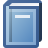 BibliographyNARI (2018) Gutpela wei bilong planim na lukautim taro long gaden, NARI Toktok (BUB026), 7 pages, National Agricultural Research Institute, LaeAbstract / Content summaryFilesFile infoExternal web linkLibrary LocationsAssociated conferenceidentifier